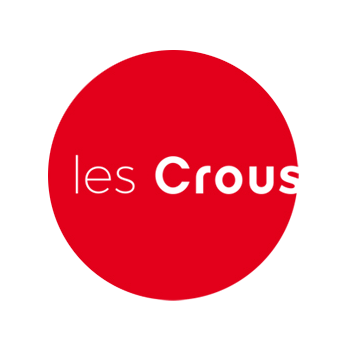 Formulaire d’exercice des droits relatifs à mes données à caractère personnelConformément aux dispositions du Règlement Européen 2016/679 relatif à la protection des données à caractère personnel, vous disposez de plusieurs droits quant au traitement de vos données à caractère personnel.Ce document a pour objectif de vous aider à formuler vos demandes lorsque vous souhaitez exercer l’un de ces droits.Pour commencer, nous avons besoin de savoir qui vous êtes :Nom : ………………………………………………………………………Prénom : ……………………………………………………………………Adresse email : …………………………………………………………………………………Si vous souhaitez obtenir la réponse par voie postale, merci d’indiquer votre adresse ci-dessous :…………………………………………………………………………………………………………………………………………......................................................…………………………………………………………………………………………………………………………………………......................................................CROUS de rattachement : …………………………………………………………………………………………………………………………………………......................................................Maintenant, passons à l’objet de votre demande :Demande d’accès aux données à caractère personnel me concernant :Précisez-nous les données auxquelles vous souhaitez accéder : ………………………………………………………………………….......................................................………………………………………………………………………….......................................................…………………………………………………………………………......................................................Demande de rectification de données personnelles (Nous vous rappelons que vous disposez également de la possibilité de modifier les données à caractère personnel renseignées sur votre espace personnel)Précisez-nous les données que vous souhaitez modifier : ………………………………………………………………………….......................................................………………………………………………………………………….......................................................………………………………………………………………………….......................................................Demande d’opposition : (Veuillez expliciter votre demande ci-dessous)………………………………………………………………………………………………………………………………………….......................................................………………………………………………………………………………………………………………………………………….......................................................Demande d’exercice du droit à l’oubli :Précisez-nous les données que vous souhaitez supprimer (sous réserve de l’applicabilité de la demande) : ………………………………………………………………………….......................................................………………………………………………………………………….......................................................………………………………………………………………………….......................................................A noter, la suppression de votre compte étudiant n’entraîne pas automatiquement l’effacement de toutes vos données à caractère personnel des bases du CNOUS. En effet, certaines dispositions légales nous obligent à conserver vos données à caractère personnel pour un temps déterminé.Demande de portabilité des données personnelles Le droit à la portabilité vous permet de récupérer certaines de vos données à caractère personnel que vous nous avez communiquées soit pour votre usage personnel soit à des fins de transfert vers un autre organisme. Vous pouvez décider de transférer directement vos informations à un organisme de votre choix ou bien nous pouvons le faire pour vous.Précisez-nous les données que vous souhaitez transférer : ………………………………………………………………………….......................................................………………………………………………………………………….......................................................………………………………………………………………………….......................................................Je souhaite recevoir mes données à caractère personnel Je souhaite que le CNOUS transfère mes données à caractère personnel à un autre organisme (précisez l’organisme) : …………………………………………………………………………………………………………….Justificatif d’identitéToute demande d’exercice des droits indiquée ci-dessus nécessite la communication d’une pièce d’identité de la part du demandeur.Vous pouvez également nous communiquer tout autre document que vous jugeriez nécessaire à l’appui de votre demande.